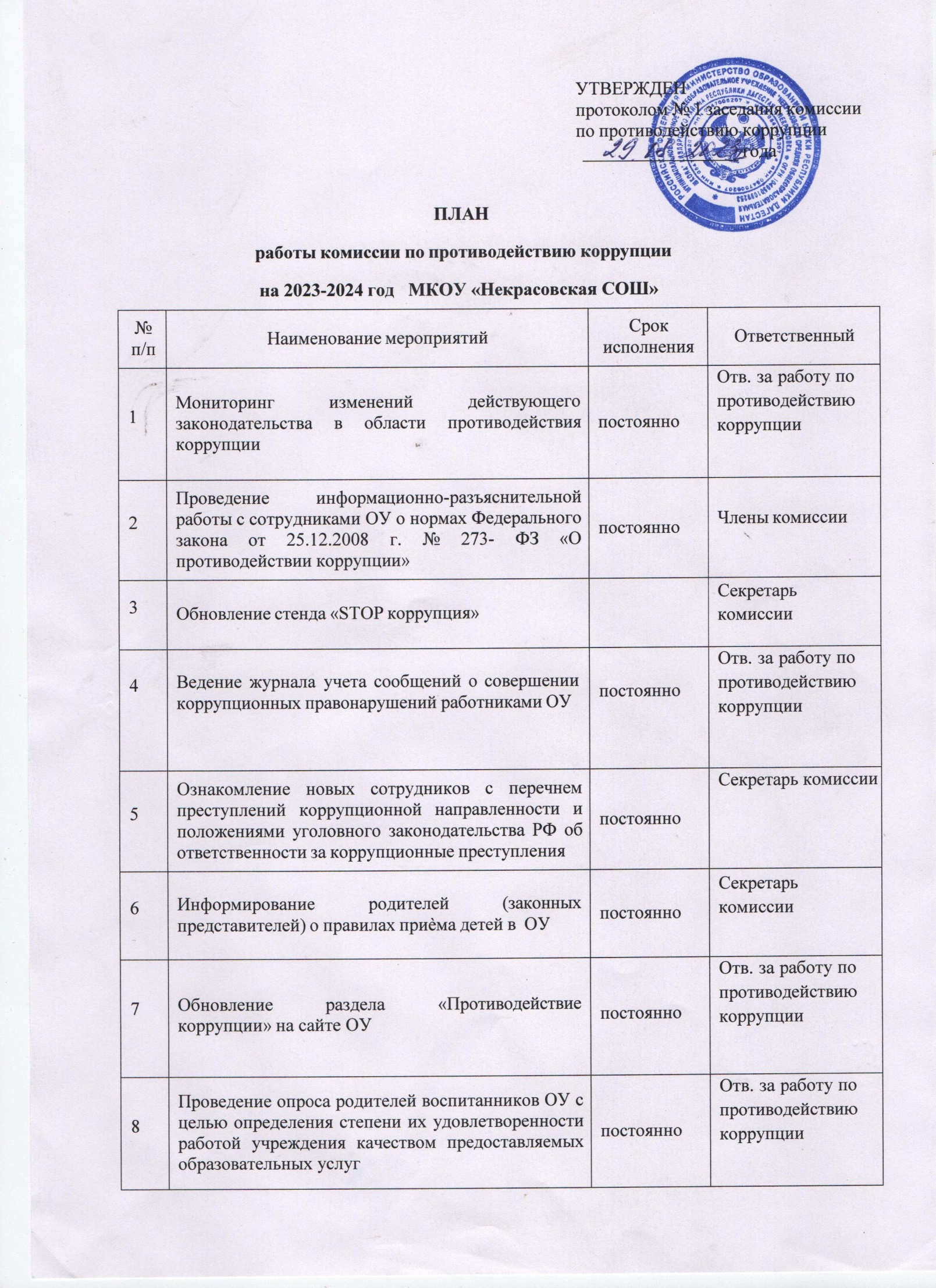 №п/пНаименованиемероприятийСрокисполненияОтветственный9Анализэффективностимероприятийвобластипротиводействия коррупции и информирование офактах,свидетельствующихокоррупциивОУежеквартальноОтв. за работу попротиводействиюкоррупции10Взаимодействиесгосударственнымиорганами,общественнымииинымиорганизациямиповопросампротиводействиякоррупциипостоянноЧленыкомиссии11Участиеввыполнениипорученийвышестоящихгосударственныхоргановпопредотвращениюпроявленийкоррупции иихвыявлениюпо меренеобходимостиЧленыкомиссии12Обобщениеианализпоступающейотгосударственныхорганов,осуществляющихборьбускоррупцией,информациионарушенияхзаконодательстваоборьбескоррупциейработникамигосударственныхорганизацийпо меренеобходимостиОтв.заработупопротиводействиюкоррупции13Анализработыкомиссиипопротиводействиюкоррупциине менее 1разавполугодиеОтв. за работу попротиводействиюкоррупции